INFORMACIONES SOBRE EL CURSO1. CalendarioDías de clase: lunes y miércoles, de 19h30 a 21h00Cantidad de clases: 33Inicio: 18/2/19Examen escrito parcial: 24/4/19Examen oral: 5/6/19Examen escrito final: 19/6/19Segunda llamada: 24/6/19Examen de recuperación: 12/7/19Días en los que no hay clase: 4 y 6/3/19 (Carnaval), 15 y 17/4/19 (Semana Santa), 1/5/19 (Día del Trabajo)Término del semestre: 29/6/192. Programa Los datos sobre el número de créditos, la carga horaria, los objetivos, los contenidos y la bibliografía se encuentran en el archivo “Programa de la disciplina” (PDF), disponible en la sección “Presentación del curso” (Moodle).3. Evaluación3.1. Se evaluará a los estudiantes por medio de exámenes escritos, actividades de participación y un examen oral. 3.2. Habrá dos exámenes escritos: uno parcial y otro final, que valen respectivamente el 20% y el 35% de la nota del curso. Esos exámenes se realizan en clase, son individuales y sin consulta a materiales de apoyo. Si el alumno por algún motivo no hace uno de los exámenes escritos, se puede presentar a la segunda llamada; si no hace los dos exámenes, igual se puede presentar a la segunda llamada, pero tendrá nota 0 (cero) en el examen parcial o final. La segunda llamada abarca todos los contenidos del curso. 3.3. El examen oral vale el 25% de la nota del curso. Se trata de una presentación individual, grabada en vídeo, con una duración entre 2 y 5 minutos. Durante la grabación, el alumno deberá hablar en primera persona y mirando a la cámara, sin apoyarse en ningún texto escrito. Se evaluarán la pronunciación, la fluidez y los usos del léxico y de las construcciones gramaticales. 3.4. Las actividades de participación valen el 20% de la nota del curso. Consisten en dos tipos de actividad: los ejercicios hechos en clase (cabe al profesor decidir cuáles de estos serán evaluados) y las tareas de casa. El 30% de la nota de participación corresponde a las actividades hechas en clase; el 70% restante, a las tareas de casa.  Respecto a las actividades en clase, serán evaluados los alumnos que estén presentes y que hayan hecho los ejercicios. En cuanto a las tareas de casa, se definirá siempre una fecha de entrega: si el alumno entrega el trabajo hasta la fecha convenida, tendrá la nota integral; si no lo entrega hasta la fecha tendrá una semana para hacerlo, pero con una reducción de 20% en la nota de la actividad. 3.5. La nota final del curso es el promedio ponderado de los resultados obtenidos para los exámenes y las actividades de participación. El alumno aprueba si consigue un promedio igual o mayor que 5,0 y tiene asistencia superior al 75% en el curso (9 clases). Si el alumno consigue un resultado inferior a 5,0 y superior a 3,0 se puede presentar al examen de recuperación; en ese caso, la nota final será el promedio aritmético de las dos notas: el promedio inicial y la nota de la recuperación. 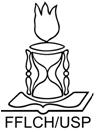 Departamento de Letras Modernas – FFLCH/USPÁrea de Língua Espanhola e Literaturas Espanhola e Hispano-AmericanaDisciplina: Língua Espanhola I – 2019/1Professor: Benivaldo Araújo y Paula Renata de Araújo